2019年海南省（澄迈县）考试录用公务员体检结果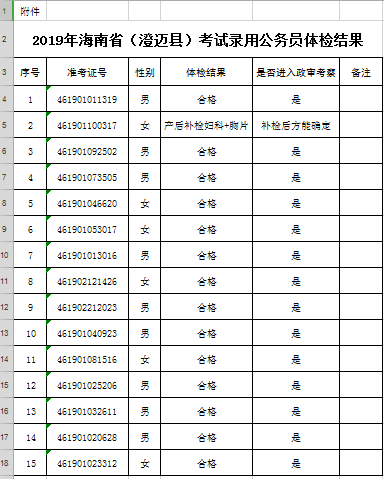 